 L.dz. ZZP-713/21 	 						Szczytno, 3 listopada 2021 r.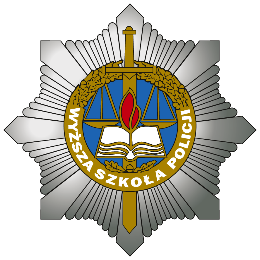 ZAWIADOMIENIE O UNIEWAŻNIENIU CZYNNOŚCI OCENY 
I WYBORU OFERTY NAJKORZYSTNIEJSZEJw postępowaniu nr 08/SIR/21 na remont i przebudowę pomieszczeń Akademika nr 8 
Wyższej Szkoły Policji w SzczytnieZamawiający zawiadamia o unieważnieniu czynności oceny i wyboru najkorzystniejszej oferty 
w postępowaniu nr 08/SIR/21 prowadzonym w trybie podstawowym na remont i przebudowę pomieszczeń Akademika nr 8 Wyższej Szkoły Policji w Szczytnie. Po dokonaniu czynności wybory oferty najkorzystniejszej oferty w dniu 28 października 2021 r. , Zamawiający dopatrzył się uchybienia w toku czynności oceny oferty tj. niezbadania informacji zawartych 
w treści formularza ofertowego oraz kosztorysów ofertowych tj. zastosowania stawki podatku VAT na realizację przedmiotowego zamówienia. Tym samym Zamawiający podjął decyzję o powtórzeniu czynności badania i oceny ofert. KanclerzWyższej Szkoły Policji  w Szczytnieinsp. Agnieszka Leśniewskawykonano w 1 egz.:pocztą elektronicznąoryginał pozostaje u nadawcyopr./wyk. BCtel. 733 5281